Subscriber contract T-Mobile Autopark Multiple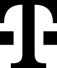 for physical persons - entrepreneurs Subscriber contract T-Mobile Autopark Multiplefor physical persons - entrepreneurs Subscriber contract T-Mobile Autopark Multiplefor physical persons - entrepreneurs Subscriber contract T-Mobile Autopark Multiplefor physical persons - entrepreneurs Customer Centre - Business800 73 73 33, business@t-mobile.czwww.t-mobile.czCustomer contract *      Customer contract *      OperatorT-Mobile Czech Republic a.s.Tomíčkova 2144/1, 148 00 Prague 4
Company ID no. 649 49 681, VAT no. CZ64949681Incorporated in the Commercial Register maintained by the Municipal Court in Prague, Section B, Insert 3787Sales outlet code 	     Sales rep., code, address	     Sales outlet code 	     Sales rep., code, address	     Potential customerDetails about the corporate entity, individual – entrepreneurDetails about the individual, responsible party or party authorised to act on behalf of the corporate entity.Details about the individual, responsible party or party authorised to act on behalf of the corporate entity.Trading name *	     Street 	     City 	     Postcode 	     Company ID no. *	     VAT no.	     Mandatory entity for the contract register1)*
Yes   No Name, surname, title *      Street	     City	     Postcode	     Day of birth*	     Doc. 1 – number – validity	     Doc. 2 – number – validity	     Name, surname, title *      Street	     City	     Postcode	     Day of birth*	     Doc. 1 – number – validity	     Doc. 2 – number – validity	     RepresentativeName, surname, title *StreetCityPostcodeDay of birth *Document – number – validityContractual arrangements The Operator and the Potential customer hereby conclude Subscriber contracts for the defined telephone numbers, a list of which is contained in Appendix no. 1 and on the basis of which, the Operator shall provide the Potential customer with Basic and additional Electronic communication services and other services offered, this being in the scope which the Contracting parties agree on, and the Potential customer undertakes to pay the agreed price for these services.The Operator and the Potential customer have agreed on a period of duration of Subscriber contracts for individual telephone numbers for the period specified in Appendix no. 1.  The agreed period of duration shall begin on the date of activation of the arranged Services. Once the agreed definite period has expired, the Subscriber contract shall automatically be prolonged for an indefinite period.The content of all Subscriber contracts and their integral part shall be constituted by the documents specified in the part of this form entitled “Content of the Subscriber contract” (hereinafter referred to only as “Documents”). By signing the Subscriber contract, the Potential customer confirms that all these Documents are known to him and that he agrees to them without reservation. With a view to the New Civil Code, the Operator would like to point out to the Potential customer that certain Documents contain provisions which may be regarded as surprising. These provisions are always highlighted in the Documents (in particular by being underlined). The Potential customer declares that he has familiarised himself in detail with these provisions and that he agrees to them without reservation. The Potential customer undertakes to familiarise himself with the conditions of all Services which he activates over the duration of Subscriber contracts, whereas the conditions of activated Services shall become an integral part of the Subscriber contract in question at the moment of activation of the Service.The Potential customer and the Operator agree on the contractual penalties specified in art. 8.1 of the General Terms and Conditions for the event of breach of obligations resulting from a Subscriber contract, whereas in accordance with this article, the Operator shall be entitled to charge the Potential customer a contractual penalty in the amount of CZK 150.00 if the Potential customer is in delay with payment of a Bill by one day and a contractual penalty in the amount of CZK 1,000.00 if the Potential customer is in delay with payment of a Bill by 21 days, and also those specified in art. 8.2 and 8.4 of the General Terms and Conditions and in the Conditions of the T-Mobile Autopark service. In the event of early termination of a Subscriber contract for other reasons than delay in settlement of monetary debts, the Potential customer shall be obliged to make the payments as specified in art. 8.3 of the General Terms and Conditions.Content of the Subscriber contract (priority of Documents shall be governed by art. 2.2 of the General Terms and Conditions, not the order shown below)conditions captured in this form, including conditions agreed in the Service settings part of the form and in Appendix no. 1,General Terms and Conditions of T-Mobile Czech Republic a.s. valid from 30. 4. 2016 and from 1. 9. 2017,valid Conditions of processing of personal, identification, operational and localisation data,valid Price list of services,other conditions: Conditions of transfer of a number, Conditions of the T-Mobile Autopark service.All conditions are available at www.t-mobile.cz/novyzakaznik.The Potential customer and the Operator have agreed that information on conclusion of and changes to Subscriber contracts shall be sent by the Operator to the Potential customer to the T-Box located in the customer account of the Potential customer on the My T-Mobile portal (hereinafter referred to only as the “T-Box“).Until the moment of activation of the customer account on the My T-Mobile portal, the Potential customer shall find information about the Subscriber contract in the temporary T-Box on the www.t-mobile.cz/t-box website, this being after entry of the number of the Customer contract (this is specified in the header of this form), the number of the Potential customer’s personal ID document specified in this Subscriber contract and the country of issue of this document. Confirmation sent to the T-Box shall not be regarded as a confirmative commercial letter. The Operator shall also not take into consideration confirmation of conclusion of a Subscriber contract sent by the Potential customer and such confirmation shall thus have no impact on the content of Subscriber contracts.The Operator and the Potential customer hereby conclude Subscriber contracts for the defined telephone numbers, a list of which is contained in Appendix no. 1 and on the basis of which, the Operator shall provide the Potential customer with Basic and additional Electronic communication services and other services offered, this being in the scope which the Contracting parties agree on, and the Potential customer undertakes to pay the agreed price for these services.The Operator and the Potential customer have agreed on a period of duration of Subscriber contracts for individual telephone numbers for the period specified in Appendix no. 1.  The agreed period of duration shall begin on the date of activation of the arranged Services. Once the agreed definite period has expired, the Subscriber contract shall automatically be prolonged for an indefinite period.The content of all Subscriber contracts and their integral part shall be constituted by the documents specified in the part of this form entitled “Content of the Subscriber contract” (hereinafter referred to only as “Documents”). By signing the Subscriber contract, the Potential customer confirms that all these Documents are known to him and that he agrees to them without reservation. With a view to the New Civil Code, the Operator would like to point out to the Potential customer that certain Documents contain provisions which may be regarded as surprising. These provisions are always highlighted in the Documents (in particular by being underlined). The Potential customer declares that he has familiarised himself in detail with these provisions and that he agrees to them without reservation. The Potential customer undertakes to familiarise himself with the conditions of all Services which he activates over the duration of Subscriber contracts, whereas the conditions of activated Services shall become an integral part of the Subscriber contract in question at the moment of activation of the Service.The Potential customer and the Operator agree on the contractual penalties specified in art. 8.1 of the General Terms and Conditions for the event of breach of obligations resulting from a Subscriber contract, whereas in accordance with this article, the Operator shall be entitled to charge the Potential customer a contractual penalty in the amount of CZK 150.00 if the Potential customer is in delay with payment of a Bill by one day and a contractual penalty in the amount of CZK 1,000.00 if the Potential customer is in delay with payment of a Bill by 21 days, and also those specified in art. 8.2 and 8.4 of the General Terms and Conditions and in the Conditions of the T-Mobile Autopark service. In the event of early termination of a Subscriber contract for other reasons than delay in settlement of monetary debts, the Potential customer shall be obliged to make the payments as specified in art. 8.3 of the General Terms and Conditions.Content of the Subscriber contract (priority of Documents shall be governed by art. 2.2 of the General Terms and Conditions, not the order shown below)conditions captured in this form, including conditions agreed in the Service settings part of the form and in Appendix no. 1,General Terms and Conditions of T-Mobile Czech Republic a.s. valid from 30. 4. 2016 and from 1. 9. 2017,valid Conditions of processing of personal, identification, operational and localisation data,valid Price list of services,other conditions: Conditions of transfer of a number, Conditions of the T-Mobile Autopark service.All conditions are available at www.t-mobile.cz/novyzakaznik.The Potential customer and the Operator have agreed that information on conclusion of and changes to Subscriber contracts shall be sent by the Operator to the Potential customer to the T-Box located in the customer account of the Potential customer on the My T-Mobile portal (hereinafter referred to only as the “T-Box“).Until the moment of activation of the customer account on the My T-Mobile portal, the Potential customer shall find information about the Subscriber contract in the temporary T-Box on the www.t-mobile.cz/t-box website, this being after entry of the number of the Customer contract (this is specified in the header of this form), the number of the Potential customer’s personal ID document specified in this Subscriber contract and the country of issue of this document. Confirmation sent to the T-Box shall not be regarded as a confirmative commercial letter. The Operator shall also not take into consideration confirmation of conclusion of a Subscriber contract sent by the Potential customer and such confirmation shall thus have no impact on the content of Subscriber contracts.The Operator and the Potential customer hereby conclude Subscriber contracts for the defined telephone numbers, a list of which is contained in Appendix no. 1 and on the basis of which, the Operator shall provide the Potential customer with Basic and additional Electronic communication services and other services offered, this being in the scope which the Contracting parties agree on, and the Potential customer undertakes to pay the agreed price for these services.The Operator and the Potential customer have agreed on a period of duration of Subscriber contracts for individual telephone numbers for the period specified in Appendix no. 1.  The agreed period of duration shall begin on the date of activation of the arranged Services. Once the agreed definite period has expired, the Subscriber contract shall automatically be prolonged for an indefinite period.The content of all Subscriber contracts and their integral part shall be constituted by the documents specified in the part of this form entitled “Content of the Subscriber contract” (hereinafter referred to only as “Documents”). By signing the Subscriber contract, the Potential customer confirms that all these Documents are known to him and that he agrees to them without reservation. With a view to the New Civil Code, the Operator would like to point out to the Potential customer that certain Documents contain provisions which may be regarded as surprising. These provisions are always highlighted in the Documents (in particular by being underlined). The Potential customer declares that he has familiarised himself in detail with these provisions and that he agrees to them without reservation. The Potential customer undertakes to familiarise himself with the conditions of all Services which he activates over the duration of Subscriber contracts, whereas the conditions of activated Services shall become an integral part of the Subscriber contract in question at the moment of activation of the Service.The Potential customer and the Operator agree on the contractual penalties specified in art. 8.1 of the General Terms and Conditions for the event of breach of obligations resulting from a Subscriber contract, whereas in accordance with this article, the Operator shall be entitled to charge the Potential customer a contractual penalty in the amount of CZK 150.00 if the Potential customer is in delay with payment of a Bill by one day and a contractual penalty in the amount of CZK 1,000.00 if the Potential customer is in delay with payment of a Bill by 21 days, and also those specified in art. 8.2 and 8.4 of the General Terms and Conditions and in the Conditions of the T-Mobile Autopark service. In the event of early termination of a Subscriber contract for other reasons than delay in settlement of monetary debts, the Potential customer shall be obliged to make the payments as specified in art. 8.3 of the General Terms and Conditions.Content of the Subscriber contract (priority of Documents shall be governed by art. 2.2 of the General Terms and Conditions, not the order shown below)conditions captured in this form, including conditions agreed in the Service settings part of the form and in Appendix no. 1,General Terms and Conditions of T-Mobile Czech Republic a.s. valid from 30. 4. 2016 and from 1. 9. 2017,valid Conditions of processing of personal, identification, operational and localisation data,valid Price list of services,other conditions: Conditions of transfer of a number, Conditions of the T-Mobile Autopark service.All conditions are available at www.t-mobile.cz/novyzakaznik.The Potential customer and the Operator have agreed that information on conclusion of and changes to Subscriber contracts shall be sent by the Operator to the Potential customer to the T-Box located in the customer account of the Potential customer on the My T-Mobile portal (hereinafter referred to only as the “T-Box“).Until the moment of activation of the customer account on the My T-Mobile portal, the Potential customer shall find information about the Subscriber contract in the temporary T-Box on the www.t-mobile.cz/t-box website, this being after entry of the number of the Customer contract (this is specified in the header of this form), the number of the Potential customer’s personal ID document specified in this Subscriber contract and the country of issue of this document. Confirmation sent to the T-Box shall not be regarded as a confirmative commercial letter. The Operator shall also not take into consideration confirmation of conclusion of a Subscriber contract sent by the Potential customer and such confirmation shall thus have no impact on the content of Subscriber contracts.Consent to personal data processing/direct marketingData processing for direct marketing purposes based on a legitimate interest of T-Mobile:Based on direct marketing, we can send you, as our customer, offers of our products and services. We simply want to inform you about what´s new and about any interesting services in the pipeline. If you are interested in receiving such news from us, you can also choose the form in which you want to receive this information. It's up to you if you want us to call, send you an e-mail or an SMS. 	2 SMS/MMS/smart message	2 E-MAIL 	2 VOICE CALLSConsent to personal data processing for all the services listed below: 2 Consent to the processing of operational and location data for T-Mobile marketing purposes.We will let you know the moment we have something that specially fits your preferences. Based on this consent, we will be able to offer you a product or service according to your needs and requirements. These are, for example, offers of bonus credit or discounted calls and internet browsing, depending on how and where you use the services. This is always only with respect to our service portfolio.2 I consent to third-party marketing.If you wish to receive offers not only from us, but also those from our partners, then based on this consent, we will let you know as soon as something comes up that might be useful to you.2 I agree to the processing of operational and location data for marketing purposes of third parties.The offer of products and services of our business partners according to how and where you use ours, in order to tailor the offer. Your personal data remains with us, we do not pass it on a business partner whose offer we mediate to you.2 I agree that T-Mobile may obtain information on my credit standing to assess the application for the entry into this Agreement from the positive database of the SOLUS association (www.solus.cz) of which T-Mobile is a member.Information: You can request Data processing for the above purposes to be terminated at any time (you can object Data processing based on legitimate interest). T-Mobile will comply with such a request without unnecessary delay. For additional information on the processing of your Data and your rights, consult the Personal Data Processing Policy in the Privacy Protection section at www.t-mobile.cz. Your rights can be exercised and granted consents can be easily changed in My T-Mobile.Data processing for direct marketing purposes based on a legitimate interest of T-Mobile:Based on direct marketing, we can send you, as our customer, offers of our products and services. We simply want to inform you about what´s new and about any interesting services in the pipeline. If you are interested in receiving such news from us, you can also choose the form in which you want to receive this information. It's up to you if you want us to call, send you an e-mail or an SMS. 	2 SMS/MMS/smart message	2 E-MAIL 	2 VOICE CALLSConsent to personal data processing for all the services listed below: 2 Consent to the processing of operational and location data for T-Mobile marketing purposes.We will let you know the moment we have something that specially fits your preferences. Based on this consent, we will be able to offer you a product or service according to your needs and requirements. These are, for example, offers of bonus credit or discounted calls and internet browsing, depending on how and where you use the services. This is always only with respect to our service portfolio.2 I consent to third-party marketing.If you wish to receive offers not only from us, but also those from our partners, then based on this consent, we will let you know as soon as something comes up that might be useful to you.2 I agree to the processing of operational and location data for marketing purposes of third parties.The offer of products and services of our business partners according to how and where you use ours, in order to tailor the offer. Your personal data remains with us, we do not pass it on a business partner whose offer we mediate to you.2 I agree that T-Mobile may obtain information on my credit standing to assess the application for the entry into this Agreement from the positive database of the SOLUS association (www.solus.cz) of which T-Mobile is a member.Information: You can request Data processing for the above purposes to be terminated at any time (you can object Data processing based on legitimate interest). T-Mobile will comply with such a request without unnecessary delay. For additional information on the processing of your Data and your rights, consult the Personal Data Processing Policy in the Privacy Protection section at www.t-mobile.cz. Your rights can be exercised and granted consents can be easily changed in My T-Mobile.Data processing for direct marketing purposes based on a legitimate interest of T-Mobile:Based on direct marketing, we can send you, as our customer, offers of our products and services. We simply want to inform you about what´s new and about any interesting services in the pipeline. If you are interested in receiving such news from us, you can also choose the form in which you want to receive this information. It's up to you if you want us to call, send you an e-mail or an SMS. 	2 SMS/MMS/smart message	2 E-MAIL 	2 VOICE CALLSConsent to personal data processing for all the services listed below: 2 Consent to the processing of operational and location data for T-Mobile marketing purposes.We will let you know the moment we have something that specially fits your preferences. Based on this consent, we will be able to offer you a product or service according to your needs and requirements. These are, for example, offers of bonus credit or discounted calls and internet browsing, depending on how and where you use the services. This is always only with respect to our service portfolio.2 I consent to third-party marketing.If you wish to receive offers not only from us, but also those from our partners, then based on this consent, we will let you know as soon as something comes up that might be useful to you.2 I agree to the processing of operational and location data for marketing purposes of third parties.The offer of products and services of our business partners according to how and where you use ours, in order to tailor the offer. Your personal data remains with us, we do not pass it on a business partner whose offer we mediate to you.2 I agree that T-Mobile may obtain information on my credit standing to assess the application for the entry into this Agreement from the positive database of the SOLUS association (www.solus.cz) of which T-Mobile is a member.Information: You can request Data processing for the above purposes to be terminated at any time (you can object Data processing based on legitimate interest). T-Mobile will comply with such a request without unnecessary delay. For additional information on the processing of your Data and your rights, consult the Personal Data Processing Policy in the Privacy Protection section at www.t-mobile.cz. Your rights can be exercised and granted consents can be easily changed in My T-Mobile.SignaturesDate      Date      Potential customerPotential customerSales representative* This box is compulsory.
  You agree to activation of the service if the column is marked with a cross.
1 Check “Yes” if Act No. 340/2015 Coll., on the Contracts Register, as amended, stipulates that the User Contract can come into effect only after being published in the Contract Register. Otherwise, check “No”.
2 Applies if the column is marked with a cross.* This box is compulsory.
  You agree to activation of the service if the column is marked with a cross.
1 Check “Yes” if Act No. 340/2015 Coll., on the Contracts Register, as amended, stipulates that the User Contract can come into effect only after being published in the Contract Register. Otherwise, check “No”.
2 Applies if the column is marked with a cross.* This box is compulsory.
  You agree to activation of the service if the column is marked with a cross.
1 Check “Yes” if Act No. 340/2015 Coll., on the Contracts Register, as amended, stipulates that the User Contract can come into effect only after being published in the Contract Register. Otherwise, check “No”.
2 Applies if the column is marked with a cross.Appendix no. 1List of Subscriber contracts and service settingsAppendix no. 1List of Subscriber contracts and service settingsCorrespondence address        Trading name                        Trading name                        Trading name                Street                         City, postcode            Language for communication		 Czech                                                           EnglishContact details for installation and access to the T-Mobile Autopark portal)*       Name, surname, title             Name, surname, title             Name, surname, title      Contact telephone no.        E-mail                                 Deposits and payment for servicesService deposit	        CZKDeposit for int. roaming	        CZKService deposit	        CZKDeposit for int. roaming	        CZKService deposit	        CZKDeposit for int. roaming	        CZKOther deposits                     CZKTotal         CZKSerial number of SIM cardTelephone numberType of order 1)Tariff Exclusive package of services 2)Password for blocking 3) (four-digit code)Type of equipment 4)Use HW budget 5) Price of equipment/installation (in CZK excl. VAT)Invoicing group 6)Details regarding invoicing group 7)Method of payment of monthly billing 8)Bank account no. / bank code (Direct Debit payment from a bank account)Note1.     /    2.     /    3.     /    4.     /    5.     /    6.     /    7.     /    8.     /    Serial number of SIM cardTelephone numberType of order 1)Tariff Exclusive package of services 2)Password for blocking 3) (four-digit code)Type of equipment 4)Use HW budget 5) Price of equipment/installation (in CZK excl. VAT)Invoicing group 6)Details regarding invoicing group 7)Method of payment of monthly billing 8)Bank account no. / bank code (Direct Debit payment from a bank account)Note9.     /    10.     /    11.     /    12.     /    13.     /    ►1) Activation – activation of a new telephone number),   Porting – transfer of a telephone number from a different operator ► 2) Please specify detailed settings for an Exclusive package of services in the note column. ► 3) Compulsory four-digit password used for blocking the SIM card provided to the Customer Centre (e.g. in the event of theft). The password may be the same for all SIM cards or for each SIM card individually. The following combinations cannot be used for security reasons: 0000, 1234, 4321, 1111, 2222, 3333, 4444, 5555, 6666, 7777, 8888, 9999. ► 4) The Type of equipment enter according to the Price list of services. Select from the „Type of equipment”  required package, “Instalační práce” and the type of accessory. In the next column,select which of the items you require to draw budget. ► 5) After use of this discount, the resulting price will be CZK 1 excl. VAT. If the customer has an insufficient HW budget for application of the max. discount, specify the level of the discount in the note column. Customers who have not got a Framework contract, the discount on the HW budget can only be used for one item. ► 6) The invoicing group: S – stávající (existing), N – nová (new). ► 7) If you want to associate the SIM card with existing Billing for services, fill in the number or name of the already selected existing Billing for services. If you want new Billing for services, fill in the name, surname and invoice address (street, no., city, postcode) of the new Billing for services. ►8) Fill only for new Billing for services. The types: PP – poštovní poukázka (postal order), BÚ – převod z bankovního účtu (transfer from the bank account),  I – inkaso z bankovního účtu (debit from the bank account). * Fill in only if it is the first order.►1) Activation – activation of a new telephone number),   Porting – transfer of a telephone number from a different operator ► 2) Please specify detailed settings for an Exclusive package of services in the note column. ► 3) Compulsory four-digit password used for blocking the SIM card provided to the Customer Centre (e.g. in the event of theft). The password may be the same for all SIM cards or for each SIM card individually. The following combinations cannot be used for security reasons: 0000, 1234, 4321, 1111, 2222, 3333, 4444, 5555, 6666, 7777, 8888, 9999. ► 4) The Type of equipment enter according to the Price list of services. Select from the „Type of equipment”  required package, “Instalační práce” and the type of accessory. In the next column,select which of the items you require to draw budget. ► 5) After use of this discount, the resulting price will be CZK 1 excl. VAT. If the customer has an insufficient HW budget for application of the max. discount, specify the level of the discount in the note column. Customers who have not got a Framework contract, the discount on the HW budget can only be used for one item. ► 6) The invoicing group: S – stávající (existing), N – nová (new). ► 7) If you want to associate the SIM card with existing Billing for services, fill in the number or name of the already selected existing Billing for services. If you want new Billing for services, fill in the name, surname and invoice address (street, no., city, postcode) of the new Billing for services. ►8) Fill only for new Billing for services. The types: PP – poštovní poukázka (postal order), BÚ – převod z bankovního účtu (transfer from the bank account),  I – inkaso z bankovního účtu (debit from the bank account). * Fill in only if it is the first order.SignaturesSignaturesThe Operator and the Potential customer have agreed that above-mentioned Subscriber contracts concluded shall be assessed individually. These Subscriber contracts are independent of each other and this concerns separate contractual arrangements. Termination of one Subscriber contract shall have no impact on the validity and effectiveness of other Subscriber contracts arranged.SignaturesSignatures Date      SignaturesSignatures Potential customer					Sales representative